Klapa odcinająca z uszczelnieniem pierścieniem tocznym AKL 100Opakowanie jednostkowe: 1 sztukaAsortyment: K
Numer artykułu: 0092.0420Producent: MAICO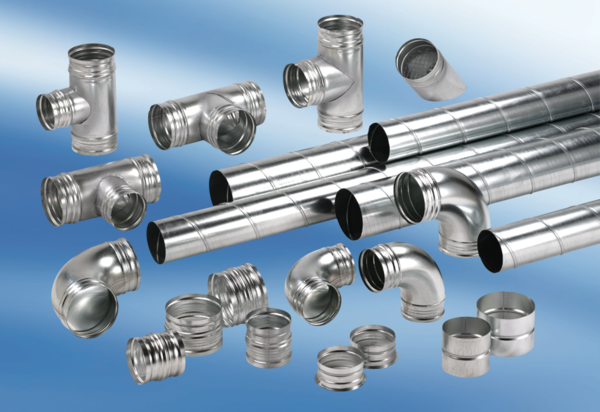 